Which of the following expressions returns false?true AND falseNOT (true OR false)false OR (true OR false)III onlyI onlyII onlyI and IIThe figure below shows a circuit composed of two logic gates.  The output of the circuit is true.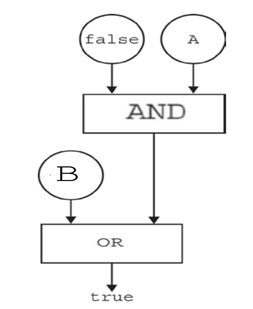 Which of the following is a true statement about input A and B?(A)   Input A must be true regardless of Input B’s value.(B)   Input A must be false regardless of Input B’s value.(C)   Input A can be either true or false if Input B is true.(D)   There is no possible value of Input A or Input B that will cause the circuit to have the output true.3. The figure below shows a circuit composed of two logic gates. The output of the circuit is false.Which of the following is a true statement about inputs A and B?Both inputs must be falseAt least one input must be trueBoth inputs must be trueNone of the above4. Determine the values of:NOT  TRUEA  AND  FALSEA OR FALSEA OR AThe values are:TRUE, FALSE, A and A respectivelyFALSE , FALSE, FALSE and A respectivelyFALSE, FALSE, A and A respectivelyTRUE, FALSE, A and A respectivelyWhat ASCII character does the hex number  represent?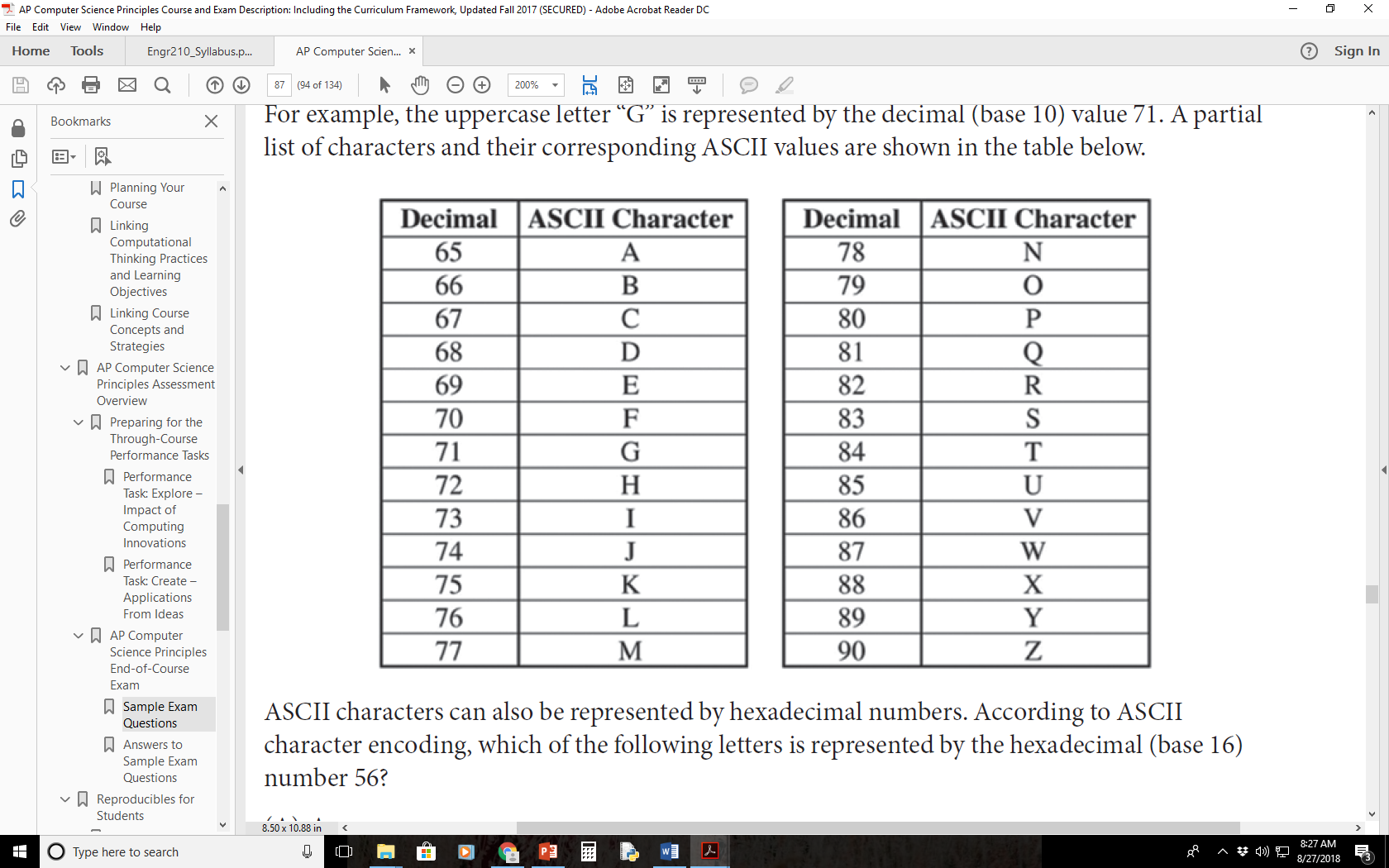 JKLMThe figure below shows a circuit composed of two logic gates. The output of the circuit is true.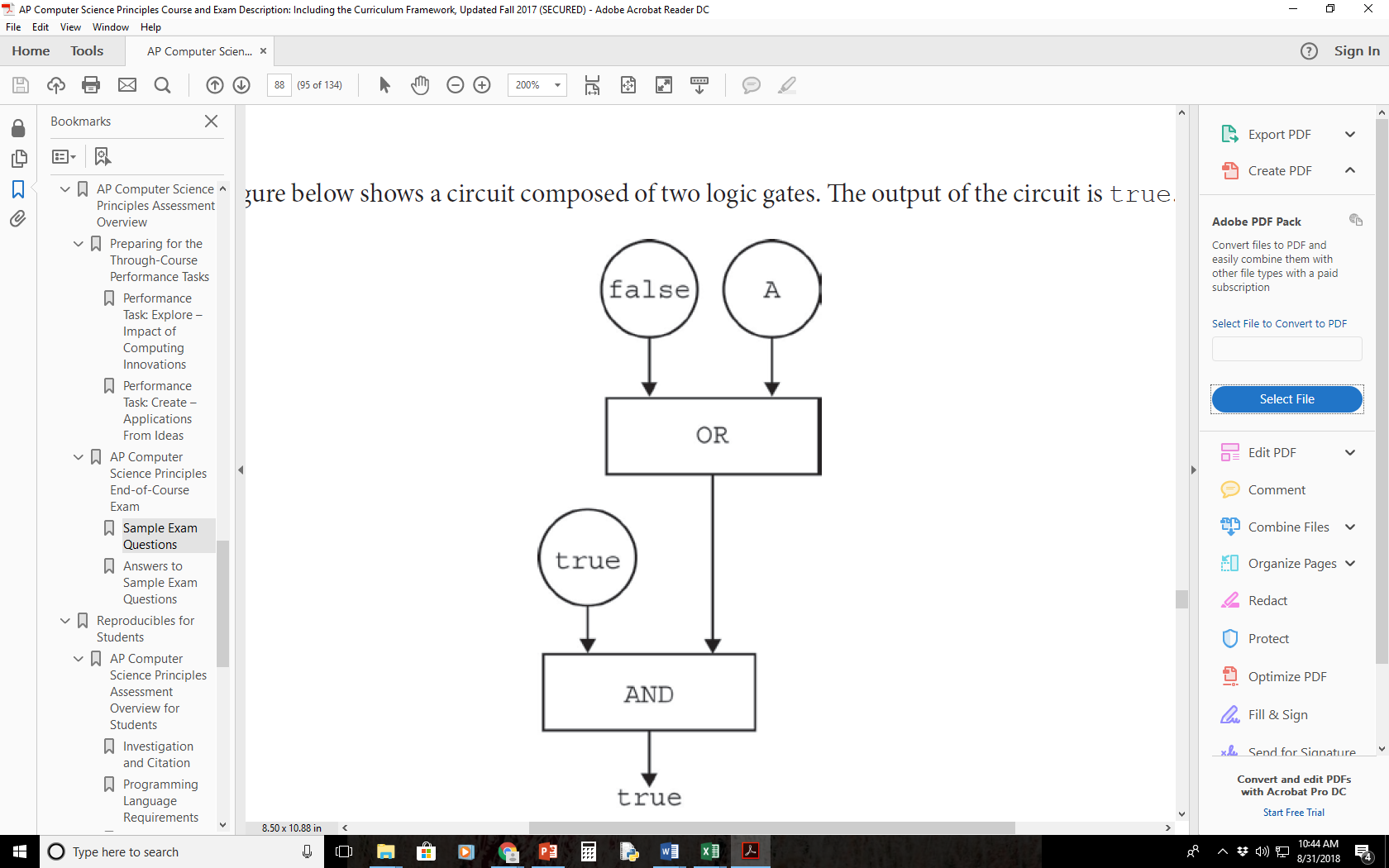 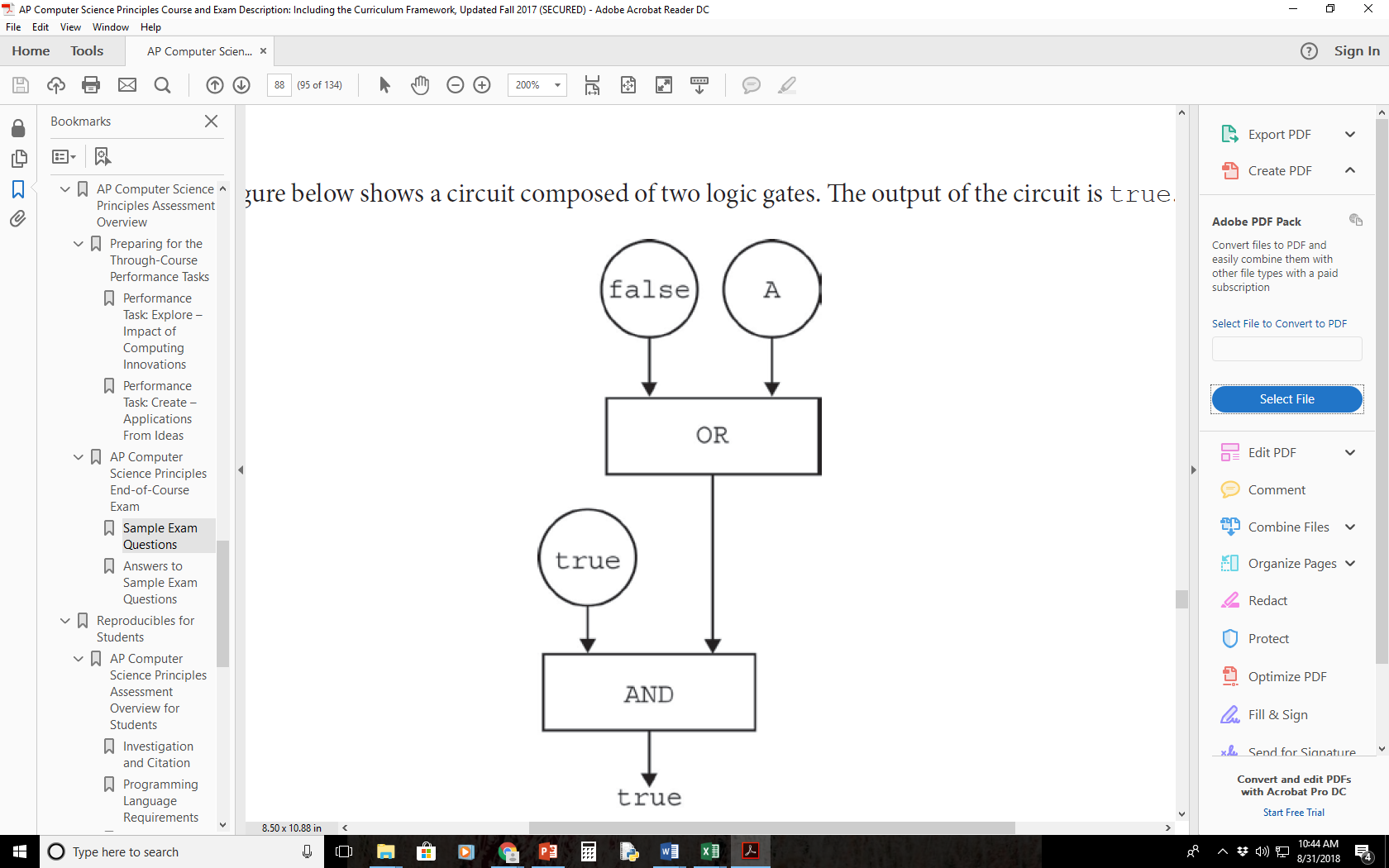 Which of the following is a true statement about input A?Input A must be trueInput A must be falseInput A can be either true or falseThere is no possible value of input A that will cause the circuit to have an output of false. Assume that p, q, and r are boolean variables. Consider the following expression.		NOT((p OR q) AND (q OR NOT r))Which of the following expressions is equivalent to the given expression?A.	(p OR q) AND (p OR NOT r) AND (q) AND (q OR NOT r)B.	(NOT p AND NOT q) OR (NOT p AND r) OR (NOT q) OR (NOT q AND r)C.	(NOT p OR NOT q) AND (NOT q OR r)D.	(NOT p AND NOT q) OR (NOT q AND r) Assume that p, q, and r are boolean variables. Consider the following expression.		NOT ((p AND NOT q) OR r)Which of the following expressions is equivalent to the given expression?A.	(p AND r) OR (NOT q AND r)B.	(NOT p AND NOT q) OR (NOT p AND r)C.	(NOT p OR q) AND NOT rD.	(NOT p AND q) OR NOT rThe diagram below shows a circuit composed of three logic gates.  Each gate takes two inputs and produces a single output.For which of the following input values will the circuit have an output of false?  Select TWO answers.A = true	B = false	C = true	D = falseA = false	B = false	C = false	D = falseA = false	B = false	C = true	D = falseA =true		B = false	C = false	D = falseThe diagram below shows a circuit composed of two logic gates labeled OR and NOR.  Each gate takes two inputs and produces a single output.If A and C are both false, which of the following best describes the output of the NOR gate?The output will be true no matter what B isThe output will be false no matter what B isThe output will be the opposite of BNo determination can be made from the information givenSimplify completelyA AND NOT A OR B OR NOT Ba. trueb. falsec. Ad. BTwo of the statements below are true about linear searching.  Select the two true statements.a. the search works only with sorted datab. it is an algorithm that examines every item in the list only one timec. the algorithm takes n squared number of operations to search the datad. the search works on sorted as well as unsorted dataTwo of the statements below are true about binary searching.  Select the two true statements.a. with just two comparisons, three-fourths of the locations in the list where the data being searched for might occur, can be eliminatedb. the algorithm works on both sorted and unsorted datac. the algorithm works only on sorted datad. the algorithm examines every item in the list exactly one time____________________________   ________________________________________________________________________________________________________________________________________________________________________________________________________________________________________________________________________________________________________________________________________________